Івано-Франківська загальноосвітня школа I-III ступенів № 16Івано-Франківської міської радиНАКАЗВід   03.05.2017										№109Про підсумки Тижня охорони праціНа виконання Указу Президента України від 18.08.2006р. № 685/2006 «Про День охорони праці», який в Україні відзначається щорічно 28 квітня – у Всесвітній день охорони праці, відповідно до наказів Держгірпромнагляду від 20.02.2008р. №33, Міністерства освіти і науки України від 15.04.2008р. №333, наказу департаменту освіти та науки від 05.04.2017 №281 «Про проведення Тижня охорони праці у навчальних закладах міста», наказу по школі від 10.04.2017 №82 «Про проведення Тижня охорони праці», з метою профілактики нещасних випадків з учасниками навчально-виховного процесу, формування cвідомої позиції щодо здорових та безпечних умов праці у школі з 24.04 до 28.04.2017 було проведено Тиждень охорони праці. Протягом тижня адміністрацією школи перевірено дотримання вимог нормативно-правових актів з питань охорони праці та безпеки життєдіяльності, відповідних інструкцій; ведення журналів реєстрації інструктажів з охорони праці, безпеки життєдіяльності; проведення атестації робочих місць та виконання положень розділу з охорони праці колективного договору тощо. Оновлено куточок «Управління ризиками та профілактика у сфері праці у нових умовах». Під час Тижня класними керівниками 1-11-х класів було проведено виховні години з питань безпеки життєдіяльності та профілактики травматизму, а також батьківські збори «Запобігання невиробничого травматизму серед дітей».В коридорах школи, класних приміщеннях були організовані виставки плакатів, малюнків, кросвордів на тему «Людина – фактор і об’єкт ризику». Вчитель предмета «Захист Вітчизни» Галагуза Ю.М. організував виставку засобів індивідуального захисту та спецодягу, вчитель образотворчого мистецтва Бахмат Н.М. – конкурс дитячого малюнка «Охорона праці очима дітей».25 квітня 2017 р. Хміль В. М., заступник начальника групи піротехнічних робіт АРЗ СП УДСНС, продемонстрував учням виставку піротехнічного обладнання та засобів захисту.На уроках основ здоров’я у 5-9 класах проведено бесіди «Запобігання травматизму та захворюванням дітей» (вчитель Степанюк Г.М.). На уроках трудового навчання учні мали можливість почути інформаційні повідомлення «Підліткам про працю» (вчителі Гурська Л.В., Тхорик І.М.). Бібліотекар Кочут Л.П. підготувала виставку літератури та періодичних видань «Моє життя, моя робота, моя безпечна праця».У Всесвітній день охорони праці, 28 квітня, проведено рейд-перевірку з виконання педагогічними працівниками та дітьми вимог безпеки життєдіяльності. У ході рейду-перевірки виявлено, що під час проведення занять у кабінетах хімії, фізики, біології, трудового навчання, інформатики та у спортивній залі перед початком занять вчителі проводять інструктажі з безпеки життєдіяльності, охорони праці та контролюють їх дотримання учнями школи.28 квітня підведено підсумки тижня охорони праці.Виходячи з вищесказаного, НАКАЗУЮ:Усім працівникам школи суворо дотримуватися вимог Закону України «Про охорону праці». Постійно.Класним керівникам 1-11 класів спільно з фахівцями проводити з учнями 1-11-х класів та їх батьками роз’яснювальну, просвітницьку роботу, заходи з профілактики захворювань та дитячого травматизму, бесіди про дотримання неповнолітніми правил безпеки під час поводження з вибухонебезпечними предметами, піротехнічними засобами, тематичні заняття з питань профілактики отруєнь грибами, дикими рослинами тощо. Постійно.Комісії з адміністративно-господарського контролю здійснювати адміністративно-громадський контроль стану охорони праці з записом у відповідних журналах. Постійно.Вчителям хімії, фізики, біології, трудового навчання, інформатики, фізкультури вести журнали реєстрації інструктажів відповідно до вимог. Постійно.Секретарю діловоду Когуч С.М. наказ довести до відома працівників школи.Контроль за виконанням наказу покласти на заступника директора школи з навчально-виховної роботи Семенів Н.М.Директор школи				М.ІанулякМІНІСТЕРСТВО ОСВІТИ І НАУКИ УКРАЇНИ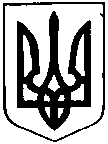 ДЕПАРТАМЕНТ ОСВІТИ ТА НАУКИ ІВАНО-ФРАНКІВСЬКОЇ МІСЬКОЇ РАДИ Івано-Франківська загальноосвітня школа I-III ступенів №16,вул. Вовчинецька, . Івано-Франківськ, 76018, тел./факс (03422) 6-09-11, 
e-mail: sch_16_2008@meta.ua Код ЄДРПОУ 20558902Від 03.05.2017 №Інформаціяпро підсумки проведення Тижня охорони праціНа виконання Указу Президента України від 18.08.2006р. № 685/2006 «Про День охорони праці», який в Україні відзначається щорічно 28 квітня – у Всесвітній день охорони праці, відповідно до наказів Держгірпромнагляду від 20.02.2008р. №33, Міністерства освіти і науки України від 15.04.2008р. №333, наказу департаменту освіти та науки від 05.04.2017 №281 «Про проведення Тижня охорони праці у навчальних закладах міста», наказу по школі від 10.04.2017 №82 «Про проведення Тижня охорони праці», з метою профілактики нещасних випадків з учасниками навчально-виховного процесу, формування cвідомої позиції щодо здорових та безпечних умов праці у школі з 24.04 до 28.04.2017 було проведено Тиждень охорони праці. Протягом тижня адміністрацією школи перевірено дотримання вимог нормативно-правових актів з питань охорони праці та безпеки життєдіяльності, відповідних інструкцій; ведення журналів реєстрації інструктажів з охорони праці, безпеки життєдіяльності; проведення атестації робочих місць та виконання положень розділу з охорони праці колективного договору тощо. Оновлено куточок «Управління ризиками та профілактика у сфері праці у нових умовах». Під час Тижня класними керівниками 1-11-х класів було проведено виховні години з питань безпеки життєдіяльності та профілактики травматизму, а також батьківські збори «Запобігання невиробничого травматизму серед дітей».В коридорах школи, класних приміщеннях були організовані виставки плакатів, малюнків, кросвордів на тему «Людина – фактор і об’єкт ризику». Вчитель предмета «Захист Вітчизни» Галагуза Ю.М. організував виставку засобів індивідуального захисту та спецодягу, вчитель образотворчого мистецтва Бахмат Н.М. – конкурс дитячого малюнка «Охорона праці очима дітей».25 квітня 2017 р. Хміль В. М., заступник начальника групи піротехнічних робіт АРЗ СП УДСНС, продемонстрував учням виставку піротехнічного обладнання та засобів захисту.На уроках основ здоров’я у 5-9 класах проведено бесіди «Запобігання травматизму та захворюванням дітей» (вчитель Степанюк Г.М.). На уроках трудового навчання учні мали можливість почути інформаційні повідомлення «Підліткам про працю» (вчителі Гурська Л.В., Тхорик І.М.). Бібліотекар Кочут Л.П. підготувала виставку літератури та періодичних видань «Моє життя, моя робота, моя безпечна праця».У Всесвітній день охорони праці, 28 квітня, проведено рейд-перевірку з виконання педагогічними працівниками та дітьми вимог безпеки життєдіяльності. У ході рейду-перевірки виявлено, що під час проведення занять у кабінетах хімії, фізики, біології, трудового навчання, інформатики та у спортивній залі перед початком занять вчителі проводять інструктажі з безпеки життєдіяльності, охорони праці та контролюють їх дотримання учнями школи.28 квітня підведено підсумки тижня охорони праці.Директор школи								М.Іануляк